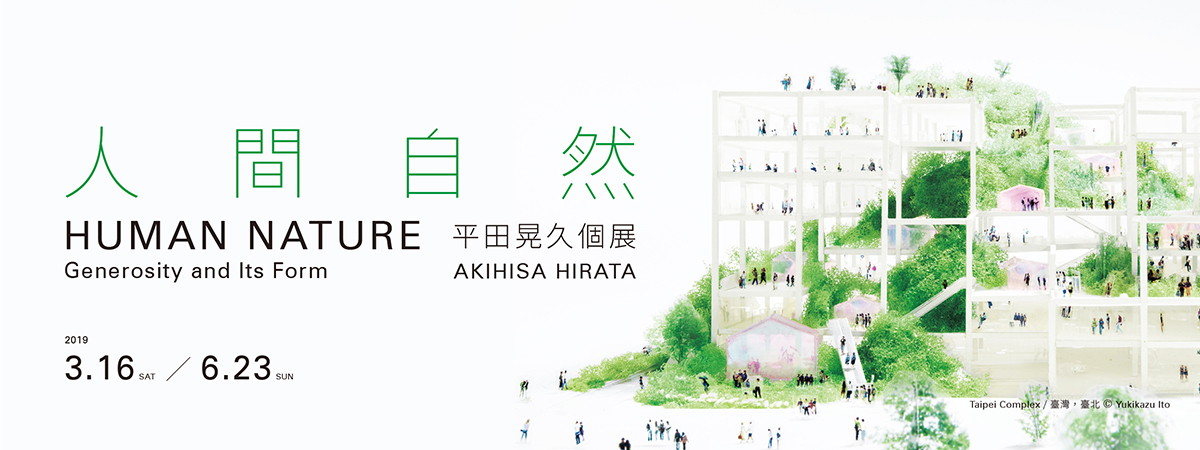 人間自然，平田晃久臺灣首次個展登場日本建築師平田晃久（Akihisa HIRATA）臺灣首次完整個展「人間自然─平田晃久個展」，於2019年3月16日至6月23日在忠泰美術館展出。平田晃久出生於1971年，師承伊東豊雄，曾榮獲多項新銳及新秀建築獎項，兼具論述與設計的實力，至今已成為日本中生代建築師重要代表之一。本次將展示12件近年的代表作品，呈現其獨特的建築風格，將為臺灣建築界帶來全新的思考方向。如生態系般的建築，遇見新的人為自然本展特別邀請日本重量級知名建築學者五十嵐太郎擔任策展顧問，市川紘司擔任策展人，展覽以「人間自然（Human Nature）」為名。「人間」在中文是「人世間」的意涵，從日文的語意卻指「人類」，而英文標題Human Nature則表達出「人性、天性」的意涵，因此「人間」與「自然」並非相對的二元對立，可以根據不同的脈絡解釋為「存在於世間的自然」、「人為的自然」、「天性自然」等。正因為此標題具備著多重解讀的可能性與曖昧性，才更確切地呼應了平田所抱持的開放且包容的創作理念。人們認知中的建築往往單指人類生活的空間，而平田卻採取更宏觀的視角，將建築比喻為廣納各種生物的生態系。「蝴蝶穿梭纏繞於群花縫隙間，這樣的空間是否有可能化為建築呢？」自少年時期對於生物就有濃厚興趣的平田晃久，觀察到蝴蝶在花朵間飛舞，存在著一種沒有明確邊界的三度空間；同樣的，建築不單是純粹的內與外，人、自然與建築間的界面也應是彼此交融纏繞，亦即所謂的「纏繞的相容性」（Karamarishiro）。當退離以人類為中心的觀點，讓建築逐漸將人居生活與自然連結起來，形成如同生態系的角色，將會遇見新的人為自然。平田晃久的「纏繞」哲學，12件作品精采呈現本展精選出多件近年具代表性作品之模型、影片和文章，「纏繞」是貫徹平田晃久所有創作的關鍵字。〈太田市美術館‧圖書館〉（2017）融合了美術館與圖書館空間機能，更在設計初步階段，便邀請市民和營運單位進行多次討論，平田展現其開放包容的理念，也因此為作品帶來精采的成果。〈Taipei Complex〉（2015）藉由框架與斜坡的大膽設計，傳達「人為」與「自然」非二元對立的關係，而是一體兩面，彼此共生牽連。此作品雖未具體落成，但創造出的新型態建築已足以讓人產生許多想像。位於臺北市的作品〈富富話合〉（2018），不同於大部分大樓的平整立面，而是設計出像小山丘般、充滿律動感的表情，住戶可擁有自己的露臺，平田認為此作品是最適合21世紀的亞洲高樓層建築原型。位於東京的〈Tree-ness House〉（2017），是一棟以大樹為概念的建築。房間與挑空、樓下與樓上、室內與露台彼此纏繞交織，此有機形式產生大大小小、如樹洞般的室內空間，人們可以依照自己的習慣找到合適的使用方式。除了豐富的作品呈現，本次展場空間設計特別由平田晃久事務所團隊親自操刀設計，以「纏繞」概念為基礎，將美術館改造成能延展出各種可能性、如海洋般的全白空間，漂浮其上的島嶼形成展台，觀眾可輕鬆愜意的徜徉其中，人、空間與作品在此相遇、交融，碰撞出的新可能令人期待！強勢推出！2019年忠泰美術館建築系列展覽忠泰美術館作為一座探索未來的美術館，自2018年的「零城─馬可．卡薩格蘭：邁向第三代城市」展、接續今年度的本展和即將於秋季推出的「對話：Oyler Wu Collaborative展」，皆是邀請中生代建築設計師以「個展」系列的方式，從他們創作的核心思想切入，展現建築設計的力量與多元面貌。忠泰美術館不僅成為他們發揮創意的平台，更期待成為激發新生代創作者對於未來更多想像、思考的觸媒。臺日新銳建築師齊聚交流，系列活動接力登場本展同步規劃多場系列活動，為展覽增加多元角度的深度討論。開幕首日3月16日將舉辦僅此一場的平田晃久專題演講及策展人對談，除此之外，由策展顧問五十嵐太郎企劃的「臺日新銳建築師交流論壇」，邀請日本與臺灣的新銳建築師進行交流，於四月至六月每月一場輪番上陣，一窺亞洲地區新銳建築之時代切片。獨家好康！參觀美術館享優惠為鼓勵大眾參與藝文活動，本展推出多項展覽參觀優惠，包含「週三學生日」，憑學生證免費參觀，同時與誠品書店合作，規劃誠品會員享週三購票買一送一優惠、誠品講堂學員憑學員證免費參觀。此外，忠泰美術館今年度與華泰大飯店集團合作，凡入住華泰旗下四間飯店：HOTEL PROVERBS Taipei、 HOTEL QUOTE Taipei 、華泰瑞舍、華泰王子大飯店，住客憑住房卡至忠泰美術館，可享當日單次免費參觀。眾多專屬購票優惠資訊，詳見美術館官方網站。個人簡介展覽資訊展覽名稱：人間自然─平田晃久個展展覽時間：2019年3月16日（六）至6月23日（日）週二至週日10:00-18:00，週一休館參觀資訊：全票100元、優待票80元（學生、65歲以上長者、10人以上團體），身心障礙者與其陪同者一名、12歲以下兒童免票（優待票及免票須出示相關證件）週三學生日：每週三憑學生證可享當日單次免費參觀主辦單位：忠泰美術館策劃單位：株式会社平田晃久建築設計事務所、忠泰美術館贊助單位：忠泰集團、璞園建築團隊系列活動共同主辦：台北市建築世代會指定品牌：SONY協力單位：TOTO GALLERY．MA文化夥伴：誠品講堂、誠品人、實踐大學建築設計學系指定住宿：HOTEL PROVERBS Taipei媒體協力：La Vie、欣建築、台灣建築報導雜誌社活動協力：明日咖啡系列活動《人間自然─平田晃久個展》 平田晃久建築師專題演講時間：3/16（六）13:30-15:30地點：忠泰講廳（台北市大安區市民大道三段178號7F）主持：謝宗哲（日本東京大學建築學博士/ Atelier SHARE 代表）講者：平田晃久與談：五十嵐太郎（策展顧問）、市川紘司（策展人）報名連結：https://www.accupass.com/event/1902210223311453048065座位有限，額滿為止臺日新銳建築師交流論壇、專家導覽、定時導覽等資訊，請參閱忠泰美術館官網http://jam.jutfoundation.org.tw/exhibition/1453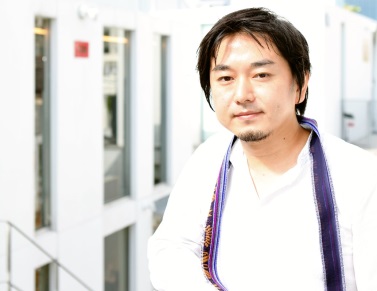 平田晃久（Akihisa Hirata）1971出生於日本大阪。平田晃久建築設計事務所代表。京都大學大學院工學研究科建築學專攻教授。畢業於京都大學工學部建築學科，同大學大學院工學研究科修了。畢業後進入伊東豊雄建築設計事務所。2005年起自立開業，設立平田晃久建築設計事務所。2004年獲SD REVIEW朝倉賞、2008年獲第19回JIA新人賞、2012年獲威尼斯雙年展第13屆國際建築展日本館金獅獎、2015年獲日本建築設計學會賞、2018年獲第31回村野藤吾賞。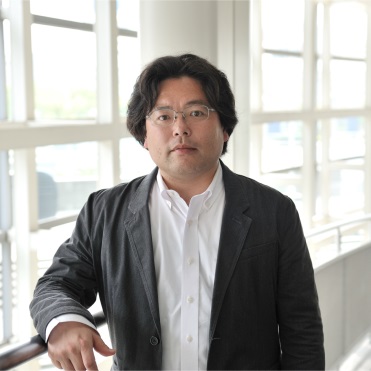 策展顧問五十嵐太郎（Taro Igarashi）1967年出生於巴黎。建築史學家、建築評論家。1992年，東京大學大學院修士課程修了。博士（工學）。現職東北大學大學院教授。曾任愛知三年展2013藝術監督、第11屆威尼斯建築雙年展日本館統籌人、「窗學展ー從窗看到的世界ー」監修。獲得第64屆日本藝術選獎文部科學大臣新人獎。「科比意開發覺醒之事物ー近代建築理論與展開ー」（青土社）、「現代主義崩解後的建築ー1968年以後的迴轉與思想ー」（青土社）等著書多數。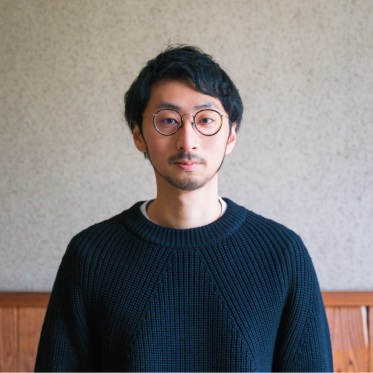 策展人市川紘司（Koji Ichikawa）1985年出生於東京都。建築史學家、工學博士。専攻亞洲近現代建築都市史領域。現任明治大學理工學部建築學科助教。曾就學於東北大學研究所、北京清華大學建築學院、東京藝術大學美術學部建築科。編著有『中國當代建築――北京奧運、上海萬博以後』（日本flick studio出版）等。